О проведении «горячей линии»по вопросам детского отдыхаФедеральное бюджетное учреждение здравоохранения «Центр гигиены и эпидемиологии в Республике Мордовия» целенаправленно проводит работу по информированию и консультированию граждан в сфере защиты прав потребителей, в том числе в рамках подпрограммы «Развитие потребительского рынка Республики Мордовия на 2018 - 2024 годы» государственной программы «Экономическое развитие Республики Мордовия» (утв. постановлением Правительства РМ от 23.09.2013 № 417). Просим оказать содействие в проведении данной работы путем размещения на вашем сайте следующей информации о предстоящем тематическом консультировании граждан: «В период с 31 мая по 11 июня 2021 г. Консультационным центром для потребителей ФБУЗ «Центр гигиены и эпидемиологии в Республике Мордовия» проводится тематическое консультирование по качеству и безопасности предоставления услуг детского отдыха.Все желающие могут получить бесплатные консультации, обратившись по адресу: г. Саранск, ул. Дальняя, д. 1 А, II корпус, кабинет 241. Телефон «горячей линии» (8342)24-62-68 (по будням с 8.00 до 12.00 и с 12.30 до 16.30)».Главный врач                                                                                                          Е.И. ЖуравлеваТундыкова Юлия Викторовна 8 (8342)24-62-68Федеральная служба по надзору в сфере защиты прав потребителей и благополучия человекаФЕДЕРАЛЬНОЕ БЮДЖЕТНОЕ УЧРЕЖДЕНИЕ ЗДРАВООХРАНЕНИЯ «ЦЕНТР ГИГИЕНЫ И ЭПИДЕМИОЛОГИИ В РЕСПУБЛИКЕ МОРДОВИЯ» (ФБУЗ «ЦЕНТР ГИГИЕНЫ И ЭПИДЕМИОЛОГИИ В РЕСПУБЛИКЕ МОРДОВИЯ»)Дальняя ул., д. 1а, г. Саранск, 430030Тел./факс (8342) 24-85-28E-mail: cgie@moris.ru, http: 13.rospotrebnadzor.ruОКПО 01956893, ОГРН 1051326002727,ИНН / КПП  1326193021 / 132601001Федеральная служба по надзору в сфере защиты прав потребителей и благополучия человекаФЕДЕРАЛЬНОЕ БЮДЖЕТНОЕ УЧРЕЖДЕНИЕ ЗДРАВООХРАНЕНИЯ «ЦЕНТР ГИГИЕНЫ И ЭПИДЕМИОЛОГИИ В РЕСПУБЛИКЕ МОРДОВИЯ» (ФБУЗ «ЦЕНТР ГИГИЕНЫ И ЭПИДЕМИОЛОГИИ В РЕСПУБЛИКЕ МОРДОВИЯ»)Дальняя ул., д. 1а, г. Саранск, 430030Тел./факс (8342) 24-85-28E-mail: cgie@moris.ru, http: 13.rospotrebnadzor.ruОКПО 01956893, ОГРН 1051326002727,ИНН / КПП  1326193021 / 132601001Федеральная служба по надзору в сфере защиты прав потребителей и благополучия человекаФЕДЕРАЛЬНОЕ БЮДЖЕТНОЕ УЧРЕЖДЕНИЕ ЗДРАВООХРАНЕНИЯ «ЦЕНТР ГИГИЕНЫ И ЭПИДЕМИОЛОГИИ В РЕСПУБЛИКЕ МОРДОВИЯ» (ФБУЗ «ЦЕНТР ГИГИЕНЫ И ЭПИДЕМИОЛОГИИ В РЕСПУБЛИКЕ МОРДОВИЯ»)Дальняя ул., д. 1а, г. Саранск, 430030Тел./факс (8342) 24-85-28E-mail: cgie@moris.ru, http: 13.rospotrebnadzor.ruОКПО 01956893, ОГРН 1051326002727,ИНН / КПП  1326193021 / 132601001Федеральная служба по надзору в сфере защиты прав потребителей и благополучия человекаФЕДЕРАЛЬНОЕ БЮДЖЕТНОЕ УЧРЕЖДЕНИЕ ЗДРАВООХРАНЕНИЯ «ЦЕНТР ГИГИЕНЫ И ЭПИДЕМИОЛОГИИ В РЕСПУБЛИКЕ МОРДОВИЯ» (ФБУЗ «ЦЕНТР ГИГИЕНЫ И ЭПИДЕМИОЛОГИИ В РЕСПУБЛИКЕ МОРДОВИЯ»)Дальняя ул., д. 1а, г. Саранск, 430030Тел./факс (8342) 24-85-28E-mail: cgie@moris.ru, http: 13.rospotrebnadzor.ruОКПО 01956893, ОГРН 1051326002727,ИНН / КПП  1326193021 / 132601001Федеральная служба по надзору в сфере защиты прав потребителей и благополучия человекаФЕДЕРАЛЬНОЕ БЮДЖЕТНОЕ УЧРЕЖДЕНИЕ ЗДРАВООХРАНЕНИЯ «ЦЕНТР ГИГИЕНЫ И ЭПИДЕМИОЛОГИИ В РЕСПУБЛИКЕ МОРДОВИЯ» (ФБУЗ «ЦЕНТР ГИГИЕНЫ И ЭПИДЕМИОЛОГИИ В РЕСПУБЛИКЕ МОРДОВИЯ»)Дальняя ул., д. 1а, г. Саранск, 430030Тел./факс (8342) 24-85-28E-mail: cgie@moris.ru, http: 13.rospotrebnadzor.ruОКПО 01956893, ОГРН 1051326002727,ИНН / КПП  1326193021 / 13260100125.05.2021№13-20-22/03-3244-2021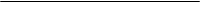 Главам Администрациймуниципальных районовРеспублики МордовияНа №___________На №___________отГлавам Администрациймуниципальных районовРеспублики Мордовия